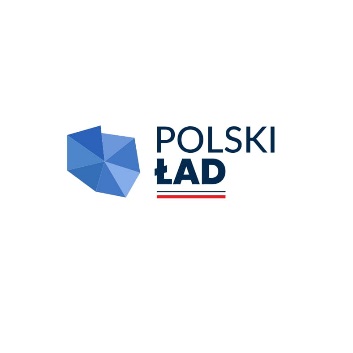 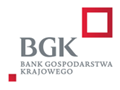 RZĄDOWY PROGRAM ODBUDOWY ZABYTKÓWZapytanie ofertowe nr 2/2024Parafia Rzymskokatolicka pw. Św. Michała Archanioła w Nowej SoliZaprasza do złożenia ofertydotyczącej robót budowlanych w ramach zadaniapn. „Remont dachu w Kościele Parafialnym pw. Św. Michała Archanioła w Nowej Soli”Nowa Sól dn. 04.06.2024 r.				…………………………….ZAMAWIAJĄCYNazwa zamawiającego: Parafia Rzymskokatolicka pw. Św. Michała Archanioła.REGON: 040119170.NIP: 9251078027.Adres: ul. Kościelna 2, 67-100 Nowa SólTelefon: 68 387 29 71Mail: nowasolm@diecezjazg.plTRYB UDZIELENIA ZAMÓWIENIANiniejsze postepowanie prowadzone jest w sposób konkurencyjny i transparentny, w szczególności z uwzględnieniem § 8 ust. 6 Regulaminu Naboru Wniosków o  Dofinansowanie z Rządowego Programu Ochrony Zabytków.Do niniejszego zaproszenia do składania ofert nie stosuje się Ustawy z dnia 11  września 2019 r. Prawo zamówień publicznych (Dz.U. z 2023 r. poz. 1605).Zamówienie nie zostało podzielone na części ponieważ obejmuje wykonanie robót budowlanych o takim zakresie rzeczowym, że nie ma możliwości wydzielenia mniejszych podzakresów w taki sposób aby mogli je wykonywać różni wykonawcy. Ze względu na wielkość zamówienia i możliwe problemy w organizacji robót Zamawiający uznał zamówienie za niepodzielne.Zadanie inwestycyjne dofinansowane jest ze środków Programu Rządowego Polski Ład: Program Odbudowy Zabytków.W sprawach nieuregulowanych zastosowanie znajdują bezwzględnie obowiązujące przepisy prawa w szczególności ustawy z dnia 23 kwietnia 1964 r. Kodeks cywilny (Dz.U. z 2023 r. poz. 1610).SPOSÓB I MIEJSCE PUBLIKACJI ZAMÓWIENIAPostępowanie o udzielenie zamówienia publicznego prowadzące do wyłonienia wykonawcy zadania zostanie zamieszczone na tablicy ogłoszeń parafialnych przy ul. Kościelnej 2, 67-100 Nowa Sól oraz na stronie internetowej  Zamawiającego https://sites.google.com/site/swmichalns/OPIS PRZEDMIOTU ZAMÓWIENIANazwa zamówienia:Wspólny słownik zamówień publicznych (CPV)45261210-9- wykonanie pokryć dachowych45261900-3- naprawa i konserwacja dachów45422000-1- roboty ciesielskie92522100-7- Usługi ochrony obiektów historycznych92522000 - Usługi ochrony obiektów i budynków historycznych45212361-4 Roboty budowlane w zakresie kościołówPrzedmiotem zamówienia jest wymiana pokrycia dachowego nad nawą główną do transeptu kościoła pw. Św. Michała Archanioła w Nowej Soli. Remont dachu polegać będzie na wymianie uszkodzonych i spróchniałych elementów konstrukcyjnych  drewnianych dachu oraz wymiany istniejącej dachówki i  zastąpieniu jej dachówką ceramiczną karpiówką. Prace określone w ust. 3 obejmować będą w szczególności:- demontaż rynien, rur spustowych, opierzeń, obróbek blacharskich, wyłazów dachowych, istniejącego pokrycia z dachówki ceramicznej,- naprawę elementów konstrukcyjnych więźby dachowej:wymiana uszkodzonych elementów więźby na nowe z o takim samym przekroju, wymiarach i parametrach jak istniejące, z zachowaniem historycznych połączeń ciesielskich,- zaimpregnowanie konstrukcji środkiem bio i ogniochronnym,- montaż istniejących wyłazów dachowych,- montaż łat,- wykonanie nowego pokrycia z dachówki karpiówki, matowej w kolorze naturalnej czerwieni, ułożonej w łuskę,- montaż nowych rynien, rur spustowych, obróbek blacharskich i opierzeń z  blachy tytan- cynk,- wymiana instalacji odgromowej. W/w. prace należy wykonać zgodnie z projektem autorstwa mgr inż. Roberta Dudka i mgr inż. Wojciecha Matysiaka z lutego 2024 r. pn. „Wymiana pokrycia dachowego kościoła pw. Św. Michała Archanioła przy ul. Kościelnej w Nowej Soli” oraz decyzją Lubuskiego Wojewódzkiego Konserwatora Zabytków z dnia 25.03.2024 r. znak ZN.5142.1.2024[mNSo]2. Pozwolenia na budowę Starosty Nowosolskiego z dnia 10.04.2024 r. znak AB.6740.126.2024.AJ.Lokalizacja obiektu: Nowa Sól działka nr 483/1 obręb 3 miasta Nowa Sól, gm.  Nowa Sól, pow. nowosolski, woj. lubuskie.Szczegółowy zakres zamówienia publicznego został określony w załącznikach do zapytania ofertowego dostępnych u Zamawiającego:- projektem autorstwa mgr inż. Roberta Dudka i mgr inż. Wojciecha Matysiaka z lutego 2024 r. pn. „Wymiana pokrycia dachowego kościoła pw. Św. Michała Archanioła przy ul. Kościelnej w Nowej Soli” - decyzją konserwatora zabytków z Zabytków z dnia 25.03.2024 r. znak ZN.5142.1.2024[mNSo]2- pozwoleniem na budowę Starosty Nowosolskiego z dnia 10.04.2024 r. znak AB.6740.126.2024.AJ.Zamawiający dopuszcza, w każdym aspekcie zamówienia, zastosowanie rozwiązań równoważnych lub lepszych od wskazanych pod warunkiem, że ich zastosowanie nie będzie prowadzić do pogorszenia wskazanych parametrów technicznych, funkcjonalnych i jakościowych. Udowodnienie, że oferowane rozwiązanie jest równowartościowe lub lepsze od wymaganego leży po stronie oferenta.Zamawiający wymaga realizacji zamówienia w terminie do dnia 02.12.2024r. Oferta Wykonawcy, który zaoferuje dłuższy termin wykonania zamówienia zostanie odrzucona jako nieodpowiadająca treści zapytania.Zamawiający wymaga udzielenia minimum 36 miesięcznej gwarancji i rękojmi na wykonanie roboty i zastosowane materiały. Wykonawca może zaproponować dłuższy okres gwarancji i rękojmi. Oferta Wykonawcy, który zaoferuje krótszy okres gwarancji zostanie odrzucona.WARUNKI UDZIAŁU W POSTĘPOWANIU WRAZ Z OPISEM OCENY SPEŁNIENIA WARUNKÓWZamawiający wymaga aby Wykonawca dysponował kierownikiem budowy, który spełnia wymagania, o których mowa w art. 37a ust. 1 i 2 ustawy z dnia 23  lipca 2003 r. o ochronie zabytków i opiece nad zabytkami (Dz.U. z 2022 r. poz. 840 ze zm.)Wykonawca jest zobowiązany do wskazania proponowanego kierownika budowy w formularzu oferty.Zamawiający wymaga złożenia wraz z ofertą dokumentów potwierdzających spełnienie wymagań określonych w ust. 1.Zamawiający wymaga udokumentowanie przez oferenta wykonanie w okresie 5 lat dwóch robót na obiektach zabytkowych na kwotę minimum 500 000,00 zł brutto.Oferent do oferty winien załączyć opłaconą polisę ubezpieczenia na kwotę minimum 1 000 000,00 zł.Zamawiający przed określeniem wartości zamówienia zobowiązany jest do przeprowadzenia wizji lokalnej obiektu, na którym prowadzone będą prace.OPIS KRYTERIÓW OCENY OFERT, WRAZ Z PODANIEM WAG TYCH KRYTERIÓW I SPOSOBU OCENY OFERTPrzy wyborze najkorzystniejszej oferty zamawiający będzie kierował się następującymi kryteriami i odpowiadającymi im znaczeniami oraz w następujący sposób będzie oceniał spełnienie kryteriów: Zastosowane kryteria ocen oraz sposób obliczania ceny:Za najkorzystniejszą zostanie uznana oferta, która uzyska największą liczbę punktów.Oferty będą wybierane według jednego kryterium oceny ofert, którym jest kryterium oceny o następującym znaczeniu: Cena oferty – 100%, obliczana według wzoru, wskazanego poniżej:C = C min x 100 / Co,gdzie:C – liczba punktów przyznana ocenianej ofercie w ramach kryterium Cena oferty;C min – najniższa cena brutto (wraz z podatkiem VAT) za realizację całego zamówienia zaoferowana w nieodrzuconych ofertach złożonych w zapytaniu;Co – cena brutto (wraz z podatkiem VAT) za realizację całego zamówienia oferty ocenianej;100 – waga kryterium „cena brutto oferty”.Oferty oceniane będą punktowo. Maksymalna liczba punktów, jaką może uzyskać oferta wynosi 100 pkt.Zamawiający udzieli zamówienia temu Wykonawcy, którego oferta zostanie oceniona jako najkorzystniejsza w oparciu o podanie wyżej kryterium.Cena oferty musi uwzględniać wszystkie wymagania opisane w zaproszeniu oraz obejmować wszelkie koszty i ryzyka, jakie poniesie Wykonawca w   związku z realizacją przedmiotu zamówienia.Cena podana w ofercie nie podlega zmianom przez cały okres trwania umowy, za wyjątkiem konsekwencji poprawienia oczywistych omyłek rachunkowych.MIEJSCE ORAZ TERMIN SKŁADANIA OFERTOfertę cenową należy złożyć w terminie do 08 lipca 2024 r. do godz. 12:00 w  formie papierowej na adres zamawiającego : Parafia Rzymskokatolicka pw. Św. Michała Archanioła, ul. Kościelna 2, 67-100 Nowa SólOferta złożona po terminie składania ofert zostanie przez Zamawiającego odrzucona.Oferta powinna być złożona w języku polskim i formie pisemnej.Wraz z ofertą należy złożyć dokumenty, o których mowa w Rozdziale V.DODATKOWE INFORMACJEZamawiający niezwłocznie po dokonaniu oceny ofert opublikuje ogłoszenie o wyborze najkorzystniejszej oferty na tablicy ogłoszeń Parafii adres ul. Kościelna 2, 67-100 Nowa Sól oraz prześle zawiadomienia do oferentów, którzy złożyli ofertę.Informacja o terminie i miejscu podpisania umowy zostanie przekazana telefonicznie Wykonawcy, którego ofertę wybrano.Ewentualne spory w relacjach z Wykonawcą o roszczenia cywilnoprawne w sprawach, w których zawarcie ugody jest dopuszczalne, będą poddane mediacją lub innemu polubownemu rozwiązaniu sporu przed Sądem Polubownym przy Prokuratorii Generalnej Rzeczypospolitej Polskiej, wybranym mediatorem oraz osobą prowadzącą inne polubowne rozwiązanie sporu.  Wykonawca składając ofertę pozostaje nią związany przez okres 30 dni. Bieg terminu związania z ofertą rozpoczyna się w dniu wskazanym jako termin składania ofert.Zamawiający podczas oceny ofert będzie miał uprawnienie do wzywania Oferentów w sprawie wyjaśnienia treści oferty oraz w sprawie uzupełnienia niezłożonych  lub niewłaściwie złożonych dokumentów.      XIX.  INFORMACJA DOTYCZĄCA OCHRONY DANYCH OSOBOWYCHZgodnie z art. 13 ust. 1 i 2 rozporządzenia Parlamentu Europejskiego i Rady (EU) 2016/679 z  dnia 27 kwietnia 2016 r. w sprawie ochrony osób fizycznych w związku z przetwarzaniem danych osobowych i w sprawie swobodnego przepływu takich danych oraz uchylenia dyrektywy 95/46/WE (ogólne rozporządzenie o danych) (Dz.U. UE L119 z dnia 4 maja 2016 r. str. 1; zwanym dalej „RODO”), informuje, że:Administratorem Pani/Pana danych osobowych jest Parafia Rzymskokatolicka pw.  Św. Michała Archanioła, ul. Kościelna 2, 67-100 Nowa Sól,Pani/Pana dane osobowe przetwarzane będą na podstawie art. 6 ust. 1 lit. c RODO w  celu związanym z przedmiotem postepowania o udzielenia zamówienia publicznego, prowadzonym w trybie zapytania ofertowego.Odbiorcami Pani/Pana danych osobowych będą osoby lub podmioty; którym udostępniona zostanie dokumentacja postepowania,Obowiązek podania przez Panią/Pana danych osobowych bezpośrednio Pani/Pana dotyczących jest związanym z udziałem w postępowaniu o udzielenie zamówienia publicznego,W odniesieniu do Pani/Pana danych osobowych decyzję nie będą podejmowane w  sposób zautomatyzowany, stosownie do art. 22 RODO,Posiada Pani/Pan:Na podst. art. 15 RODO prawo dostępu do danych osobowych Pani/Pana dotyczących,na podst. art. 16 RODO prawo do sprostowania danych osobowych,na podst. art. 18 RODO prawo żądania od administratora ograniczenia przetwarzania danych osobowych z zastrzeżeniem przypadków, o których mowa w art. 18 ust. 2 RODO,prawo do wniesienia skargi do Prezesa Urzędu Ochrony Danych Osobowych , gdy uzna Pani/Pan, że przetwarzanie danych osobowych Pani/Pana dotyczą naruszenia przepisów RODO.Nie przysługuje Pani/Panu:W związku z art. 17 ust. 3 lit. b, d lub e RODO prawo do usunięcia danych osobowych,Prawo do przenoszenia danych osobowych , o których mowa w art. 20 RODO,Na podstawie art. 21 RODO prawo sprzeciwu, wobec przetwarzania danych osobowych, gdyż podstawą prawną przetwarzania Pani/Pana danych jest art. 6 ust. 61 lit. c RODO.Przysługuje Pani/Panu prawo wniesienia skargi do organu nadzorczego na niezgodne z RODO przetwarzanie Pani/Pana danych osobowych przez administratora; organem właściwym dla przedmiotowej skargi jest Urząd Ochrony Danych Osobowych ul.  Stawki 2, 00-193 Warszawa.Załączniki:Formularz ofertowyDecyzja konserwatora zabytkówPozwolenie na budowęProjekt budowlanyLp.Kryterium ocenyOpis kryteriumWaga- udział w ocenie1.CenaCena brutto oferty za realizację przedmiotu zamówienia.100%